			Lettre mensuelle de la Présidente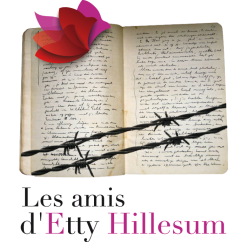 				      Février 2022Chers Amis,En ces heures sombres où la guerre en Ukraine, les images effroyables des destructions ainsi que celles de ces millions de civils – principalement des mères et leurs enfants - fuyant sur les routes nous glacent le sang, nous nous sentons tristes et impuissants.En dehors d’une aide matérielle ou financière que chacun peut apporter selon ses moyens, que faire sinon prier ? Mais que signifie prier dans un contexte aussi tragique ? À cet égard, je me permets de citer un extrait de l’article que m’a envoyé le frère Luc Ruedin, que vous connaissez, pour que notre prière soit respectueuse de Dieu et de nous-mêmes. « Si « Dieu » est présent au plus intime des êtres et fait en permanence, si l’on peut dire, son travail de « Dieu », qui est d’inspirer au plus secret des consciences, sans les téléguider, le goût et le désir du vrai, alors la seule prière de demande qui vaille n’est plus de solliciter « Dieu » d’intervenir, mais de nous prier nous-mêmes personnellement et communautairement d’être disponibles aux motions, aux exigences, aux incitations - peu importent les mots - qui montent en nous du plus intime lorsque nous avons le souci de vivre sans frauder avec nous-mêmes et avec autrui. » Voici la prière qui est proposée : « Devant toi notre Dieu, nous formulons ce à quoi nous engage le message et la pratique de Jésus, au moment où l’Ukraine est victime d’une guerre destructrice qui fait de nombreux morts, plonge ses habitants dans l’insécurité et les oblige à fuir leur pays en état précaire.Qu’à la mesure de ses moyens, chacune et chacun de nous participe aux actions entreprises, pour venir en aide aux réfugiés et à ceux qui demeurent sur place ; pour manifester publiquement notre soutien aux Ukrainiens et notre condamnation de l’agression qu’ils subissent, pour accueillir et accompagner les réfugiés dans notre région. »Si Etty Hillesum ne fait pas référence, dans ses écrits, à Jésus, je crois néanmoins que ces mots se situent dans le droit fil de ceux qu’elle nous donne à méditer dans son journal, c’est pourquoi il me semblait important de vous les offrir en partage.Par ailleurs, vous trouverez ci-joint, le programme détaillé de la Journée d’Amitié organisée, cette année, par l’Antenne des Hauts-de-France de l’Association, dirigée par Gabriel Campagne, intitulée « À la rencontre d’Etty », qui aura lieu le 7 mai prochain de 9h30 à 17h à la Maison diocésaine, 384 rue Saint-Fuscien, 80000 Amiens, ainsi que les modalités d’inscription.Gabriel Campagne et son équipe vous y attendent nombreux.Un grand merci à tous ceux qui se sont acquittés de leur cotisation 2022, votre fidélité et votre soutien nous touchent infiniment, et merci à ceux qui ne l’auraient pas encore fait de penser à envoyer votre règlement au siège de l’Association, 101 rue de Sèvres, 75006, Paris.Bien chaleureusement à tous,Cécilia DutterPrésidente